                                                         ПРОЕКТ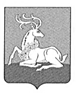 СОВЕТ ДЕПУТАТОВОДИНЦОВСКОГО ГОРОДСКОГО ОКРУГАМОСКОВСКОЙ ОБЛАСТИРЕШЕНИЕот ________________ № _________Об утверждении перечня индикаторов риска нарушения обязательных требований, используемых для определения необходимости проведения внеплановых контрольно (надзорных) мероприятий при осуществлении муниципального земельного контроля на территории 
Одинцовского городского округа Московской областиВ соответствии с частью 9, пунктом 3 части 10 статьи 23 Федерального закона от 31.07.2020 № 248-ФЗ «О государственном контроле (надзоре) 
и муниципальном контроле в Российской Федерации», Положением 
о муниципальном земельном контроле на территории Одинцовского городского округа Московской области, утвержденным решением Совета депутатов Одинцовского городского округа от 29.09.2021 № 2/28, Совет депутатов Одинцовского городского округаРЕШИЛ:Утвердить перечень индикаторов риска нарушения обязательных требований, используемых для определения необходимости проведения внеплановых контрольно (надзорных) мероприятий при осуществлении муниципального земельного контроля на территории Одинцовского городского округа Московской области (прилагается).Опубликовать настоящее решение в официальных средствах массовой информации и на официальном сайте Одинцовского городского округа Московской области в сети «Интернет».Настоящее решение вступает в силу с 01.01.2022.Контроль за выполнением настоящего решения возложить на заместителя Главы Администрации – начальника Управления правового обеспечения Администрации Одинцовского городского округа Тесля А.А.Председатель Совета депутатовОдинцовского городского округа                                                           Т.В. ОдинцоваУТВЕРЖДЕНОрешением Совета депутатовОдинцовского городского округаМосковской области от «___» ________ 20___ года № ____ПЕРЕЧЕНЬ ИНДИКАТОРОВРИСКА НАРУШЕНИЯ ОБЯЗАТЕЛЬНЫХ ТРЕБОВАНИЙ, ИСПОЛЬЗУЕМЫХ ДЛЯ ОПРЕДЕЛЕНИЯ НЕОБХОДИМОСТИ ПРОВЕДЕНИЯ ВНЕПЛАНОВЫХ КОНТРОЛЬНО (НАДЗОРНЫХ) МЕРОПРИЯТИЙ ПРИ ОСУЩЕСТВЛЕНИИ МУНИЦИПАЛЬНОГО ЗЕМЕЛЬНОГО КОНТРОЛЯ НА ТЕРРИТОРИИ ОДИНЦОВСКОГО ГОРОДСКОГО ОКРУГА МОСКОВСКОЙ ОБЛАСТИ1. Несоответствие площади используемого земельного участка, определенной в результате проведения мероприятий по контролю без взаимодействия 
с правообладателем земельного участка, площади земельного участка, сведения 
о которой содержатся в Едином государственном реестре недвижимости.2. Отклонение местоположения характерной точки границы земельного участка, определенное в результате проведения мероприятий по контролю 
без взаимодействия с правообладателем земельного участка, относительно местоположения границы земельного участка, содержащегося в Едином государственном реестре недвижимости, на величину, превышающую значение точности определения координат характерных точек границ земельных участков. 3. Несоответствие использования земельного участка, выявленное 
в результате проведения мероприятий по контролю без взаимодействия 
с правообладателем земельного участка, целевому назначению в соответствии с его принадлежностью к той или иной категории земель и (или) видам разрешенного использования земельного участка, сведения о котором содержатся в Едином государственном реестре недвижимости.4. Отсутствие объектов капитального строительства, ведения строительных работ, связанных с возведением объектов капитального строительства на земельном участке, предназначенном для жилищного или иного строительства, выявленное по результатам проведения мероприятий по контролю без взаимодействия с правообладателем земельного участка, в случае если обязанность по использованию такого земельного участка в течение установленного срока предусмотрена федеральным законом.5. Наличие на земельном участке специализированной техники, используемой для снятия и (или) перемещения плодородного слоя почвы выявленное в результате проведения мероприятий по контролю без взаимодействия с правообладателем земельного участка.6. Признаки негативных процессов на земельном участке, влияющих 
на состояние земель сельскохозяйственного назначения и уровень плодородия почвы (водная и ветровая эрозия, сели, подтопление, заболачивание, засоление, иссушение, уплотнение, загрязнение химическими веществами, 
в том числе радиоактивными, иными веществами и микроорганизмами, загрязнение отходами производства и потребления), выявленные в результате проведения мероприятий по контролю без взаимодействия с правообладателем земельного участка.7. Зарастание сорной растительностью и (или) древесно-кустарниковой растительностью, не относящейся к многолетним плодово-ягодным насаждениям, за исключением мелиоративных защитных лесных насаждений, земельного участка, свидетельствующее о его неиспользовании для ведения сельскохозяйственного производства или осуществления иной связанной 
с сельскохозяйственным производством деятельности, выявленное в результате проведения мероприятий по контролю без взаимодействия с правообладателем земельного участка.8. Наличие на земельном участке признаков, свидетельствующих 
о повреждении или уничтожении мелиоративной системы или отдельно расположенного гидротехнического сооружения (утечка воды из канала или отсутствие подачи воды в канале (его части), который входит 
в мелиоративную систему или является отдельно расположенным гидротехническим сооружением; заболачивание земельного участка, 
на котором расположены мелиоративная система или отдельно расположенное гидротехническое сооружение), а также мелиоративных защитных лесных насаждений (спиливание, складирование или сжигание древесно-кустарниковой растительности, составляющей защитные лесополосы), выявленных в результате проведения мероприятий по контролю без взаимодействия с правообладателем земельного участка.Заместитель Главы Администрации – начальник Управления правового обеспечения                                          А.А. Тесля